TASMANIA PRISON SERVICE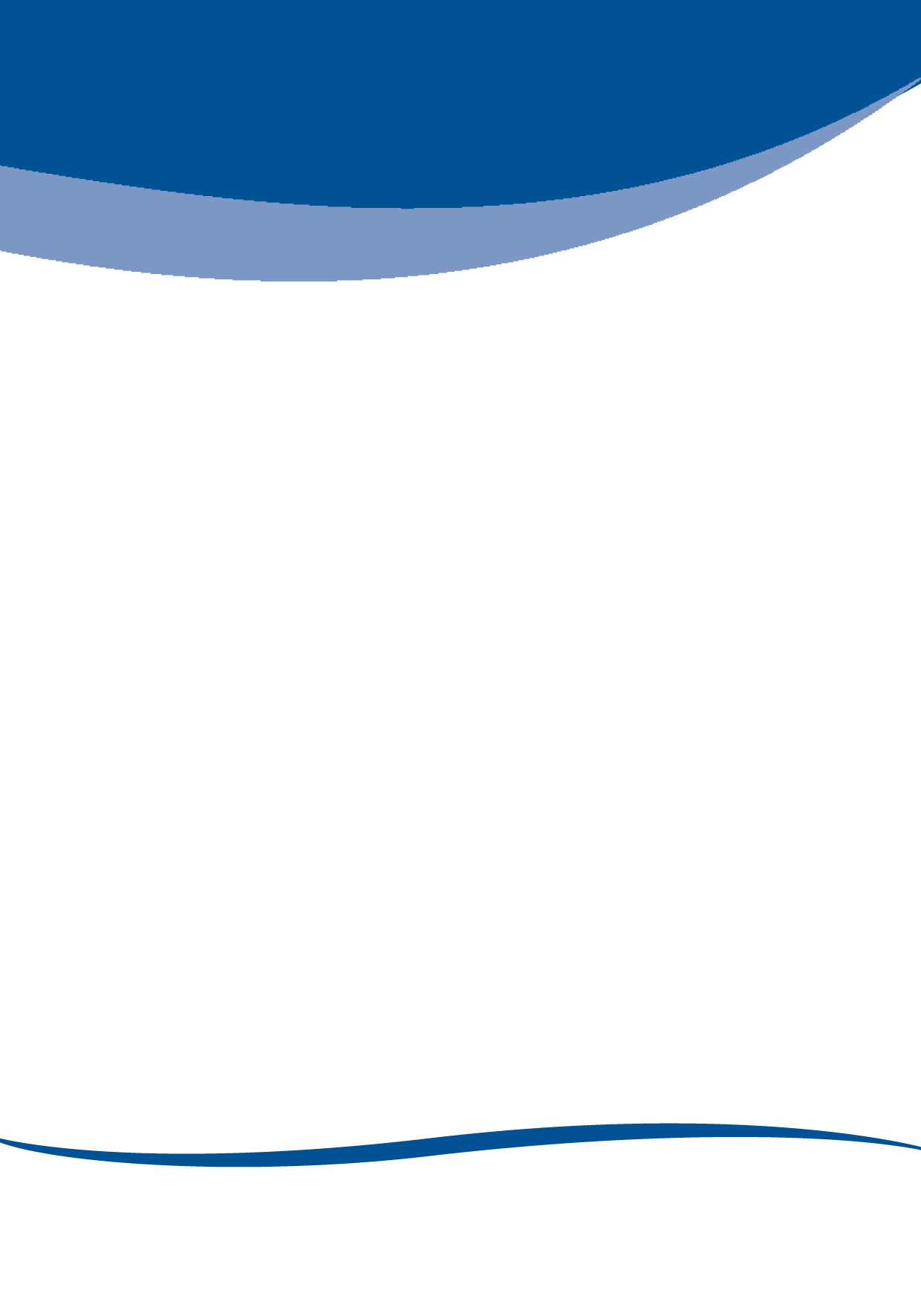 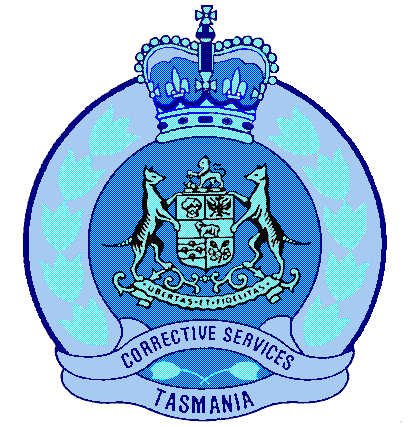 Members of the CommunityComplaint Form – Form 4BAbout you	Full Name:      Postal / Mailing Address:      Post Code:            Telephone:      Email:      Preferred method of receiving a response from us:  Phone      Email        Letter If this complaint relates to a prisoner, please advise us of their full name:Prisoner’s Full Name:      Complaint details Signature of person making complaint:                                                  Date:      